Kosterní soustava člověka a její onemocněníTento	pracovní list je určen žákům 2. stupně  a odpovídajícím ročníkům víceletých gymnázií. Jeho cílem je popsat základní části lidské kostry a představit jedno z onemocnění opěrné soustavy člověka. Žáci nakreslí schéma kosti, včetně jejího kloubního spojení, na obrázku určí polohu hlavních kostí a přiřadí k nim jejich funkce. Dále s pomocí textu objasní, co je to osteoporóza a jak tomuto onemocnění předcházet. Žáci potřebují pouze psací potřeby.Pracovní list může být využit pro naplnění následujících očekávaných výstupů RVP: Žák určí polohu a objasní stavbu a funkci orgánů a orgánových soustav lidského těla, vysvětlí jejich vztahy.Žák rozlišuje příčiny, případně příznaky běžných nemocí a uplatňuje zásady jejich prevence a léčby.Lidské tělo: kostraOsteoporóza________________________________________________________Nakresli dvě různé kosti lidské kostry. Na kostech vyznač plochy spojení s dalšími kostmi.V této úloze dochází k evokaci a zopakování pojmu kost a kloub. Tím, že mají žáci za úkol nakreslit dvě kosti, se také ukáže, jestli si vzpomenou i na jinou podobu kosti, než je typický hnát, např. u stehenní kosti.Pohyblivá spojení kostí se nazývají klouby. V lidské kostře se vyskytují např. klouby kulovité, válcové a kladkové. Ke každému z kloubních typů vymysli konkrétní příklad a vypiš, mezi kterými kostmi se tento kloub nachází.Příklad: kulový kloub: např. kloub ramenní (kost pažní – lopatka)kulovitý – např. kloub kyčelní (kost stehenní – kyčelní)válcový – např. klouby prstů (články prstů)kladkový – např. loketní kloub (kost pažní – loketní)Na obrázku lidské kostry vyznač následující kosti: hrudní kost, žebra, stehenní kost, čéšku, nártní kosti a články prstů, lopatku, kyčelní kost a kostrč. 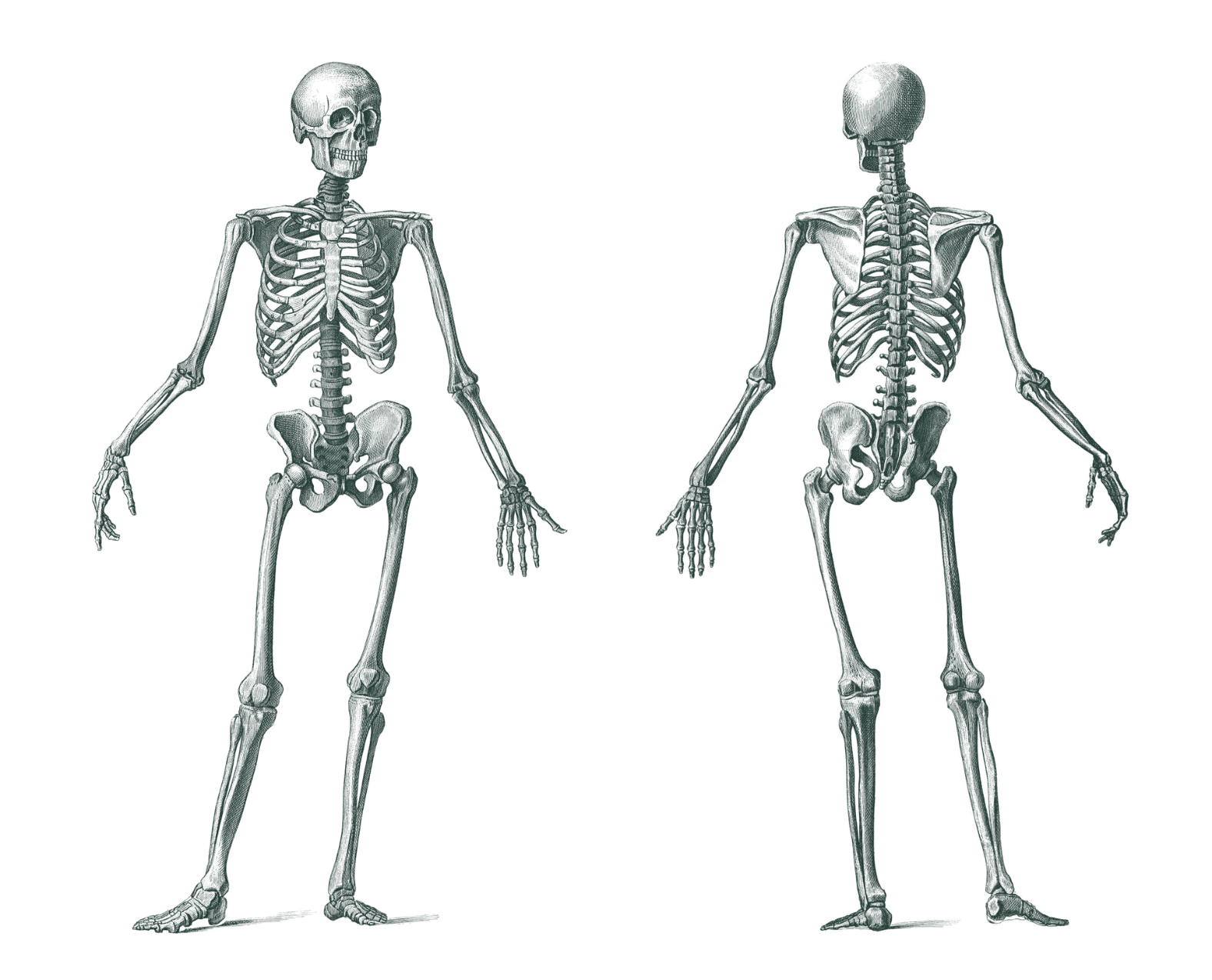 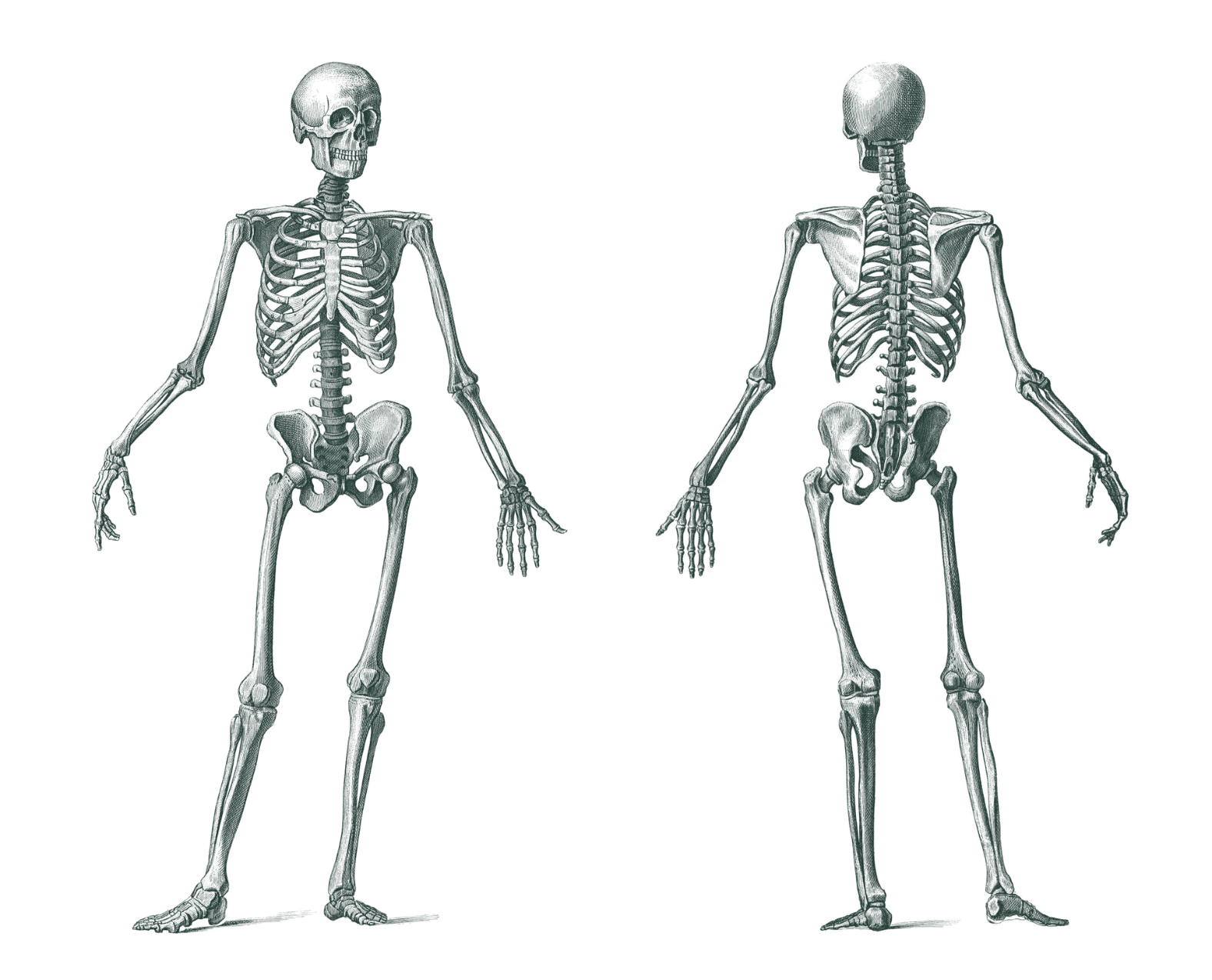 Jaké mají následující kosti funkce? Každou část kostry propoj s jejím popisem.1C, 2B, 3D, 4A Přečti si následující text:Osteoporóza neboli řídnutí kostí je snížení hustoty, pevnosti a kvality kostní hmoty. Vzniká v důsledku urychleného odbourávání kostní hmoty na úkor tvorby nové kosti. Příčinou vzniku tohoto onemocnění mohou být dědičné vlivy, úbytek ženských pohlavních hormonů a vysoký věk, ale také nedostatek pohybu, nevyvážené složení stravy a zřídkavý pobyt na slunci. UV záření totiž pomáhá vytvářet vitamin D, který je nezbytný pro metabolismus vápníku. Zakroužkuj všechna tvrzení, která z textu vyplývají:V následující tabulce zakroužkujte potraviny, které mají vysoký obsah vápníku nebo napomáhají k jeho vstřebávání a tím působí jako prevence proti osteoporóze:Které z těchto prospěšných potravin jsi v uplynulém týdnu měl/a k jídlu?Zde je potenciál k integraci vzdělávacího oboru výchova ke zdraví.Co jsem se touto aktivitou naučil(a):………………………………………………………………………………………………………………………………………………………………………………………………………………………………………………………………………………………………………………………………………………………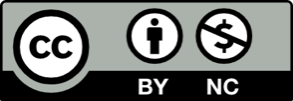 1) kostra hrudníkuA) Její mozková část chrání mozek před mechanickým poraněním.2) kostra páteřeB) Zajišťuje vzpřímenou chůzi a chrání míchu.3) kostra horních a dolních končetinC) Chrání životně důležité orgány, především srdce a plíce.4) lebkaD) Umožňuje pohyb rukou a nohou.a)Při osteoporóze vzniká nadbytek kostní hmoty, která postiženému brání v pohybu.b)Nová kostní hmota vzniká i u dospělého člověka.c)Osteoporózou trpí hlavně muži, protože nemají vysokou hladinu ženských pohlavních hormonů.d)Vitamin D je důležitým činitelem při tvorbě nové kostní hmoty.e)Vzniku osteoporózy se dá předcházet zdravou životosprávou.f)Pravděpodobnost vzniku osteoporózy klesá s přibývajícím věkem. čokoládatvarohzeleninový salátlimonádapetrželtvrdé sýryrybyšpenátořechyangreštovocné šťávyrajčatapažitkarebarborafazolemákokurkajogurtyrybízbylinné čaje